Nom :												     	         3PEPUtiliser les notions de géométrie plane pour démontrerTâche avec prise d’initiative - Travail en groupeLa chèvreSituation : Une chèvre vit dans un enclos rectangulaire. Elle est attachée à un piquet au pied de sa cabane, elle aussi de forme rectangulaire. L’enclos est entouré d’une barrière assez basse qui permet à la chèvre de manger les savoureuses fleurs plantées au bord du chemin.Le propriétaire souhaite renforcer la clôture pour empêcher la chèvre de tout dévorer.Le schéma ci-dessous représente l’enclos et la zone hachurée correspond au parterre de fleurs le long du chemin. La chaîne de la chèvre est attachée à un piquet au point P.Les distances sont en mètres.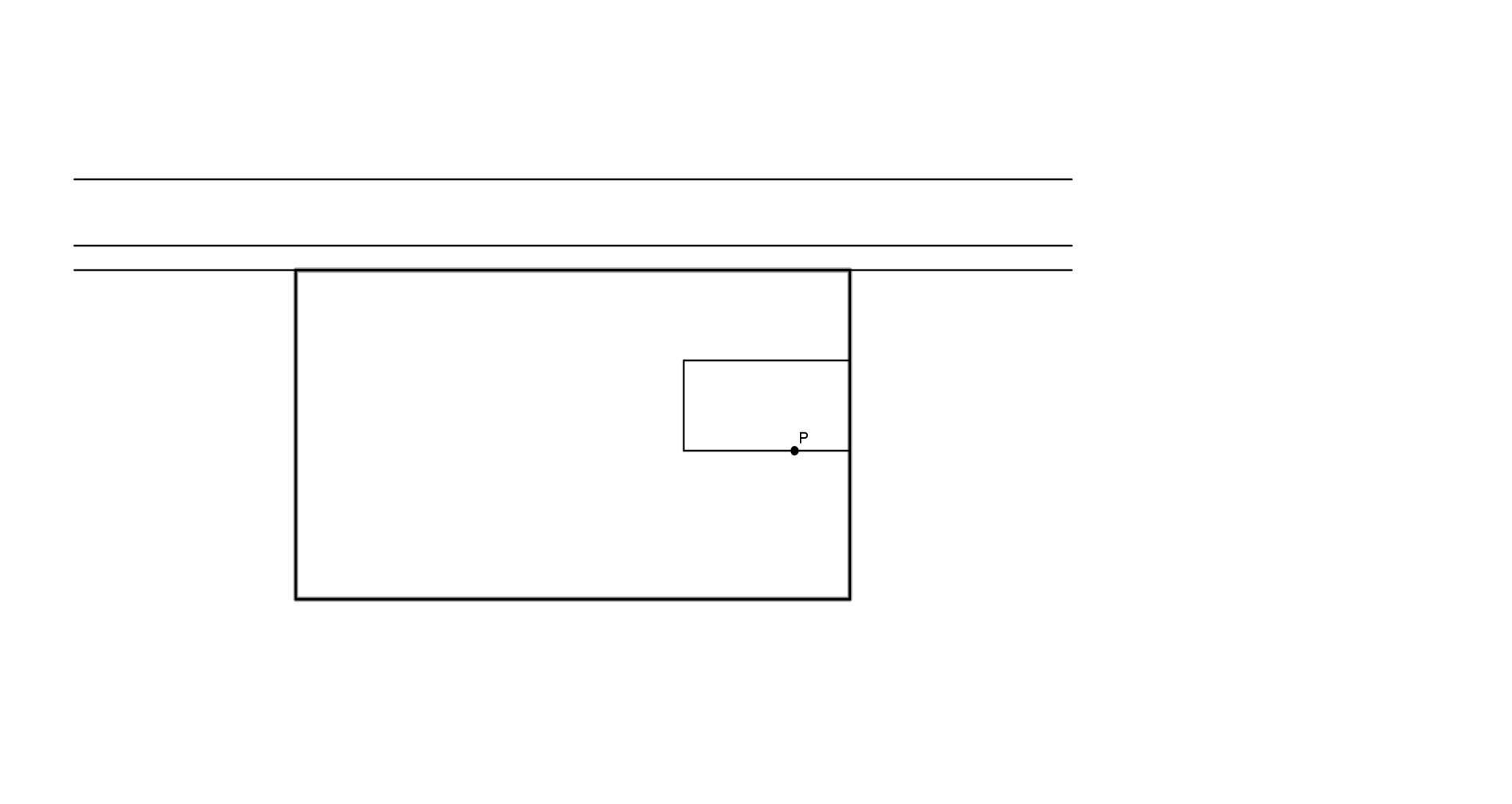 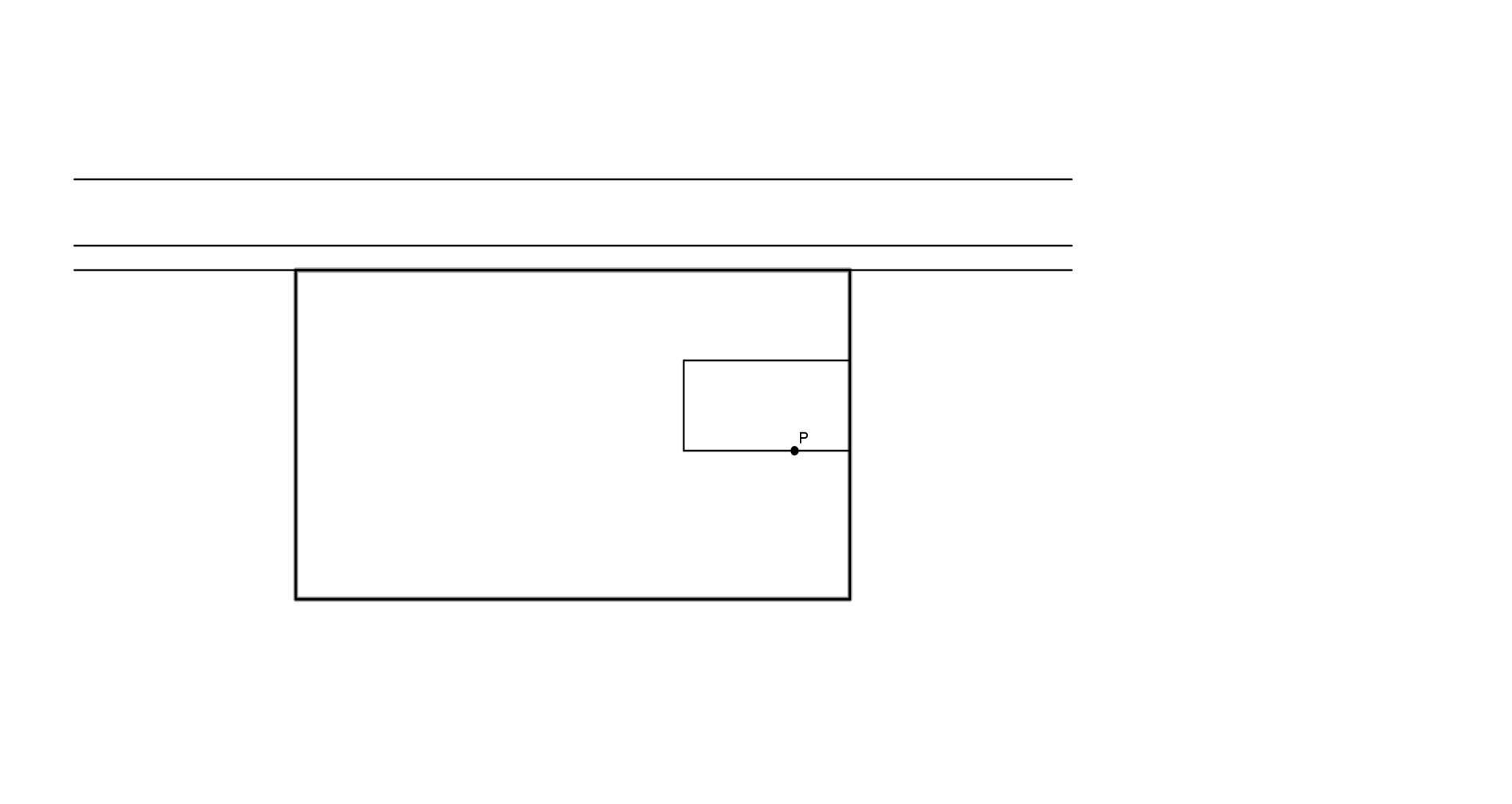 Problématique :Sachant que la chèvre est attachée à une chaîne de 8 m, détermine quelle longueur exacte de la clôture le propriétaire doit renforcer. Tu expliqueras clairement ta démarche à l’aide d’un schéma commenté, ainsi que les calculs.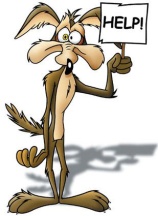 Rappel : I = insuffisant, F = fragile, S = satisfaisant, TS = très satisfaisantCompte-rendu « au propre »………………………………………………………………………………………………………………………………………….………………………………………………………………………………………………………………………………………….………………………………………………………………………………………………………………………………………….………………………………………………………………………………………………………………………………………….………………………………………………………………………………………………………………………………………….………………………………………………………………………………………………………………………………………….………………………………………………………………………………………………………………………………………….………………………………………………………………………………………………………………………………………….………………………………………………………………………………………………………………………………………….………………………………………………………………………………………………………………………………………….………………………………………………………………………………………………………………………………………….………………………………………………………………………………………………………………………………………….………………………………………………………………………………………………………………………………………….………………………………………………………………………………………………………………………………………….………………………………………………………………………………………………………………………………………….………………………………………………………………………………………………………………………………………….………………………………………………………………………………………………………………………………………….………………………………………………………………………………………………………………………………………….………………………………………………………………………………………………………………………………………….………………………………………………………………………………………………………………………………………….………………………………………………………………………………………………………………………………………….………………………………………………………………………………………………………………………………………….………………………………………………………………………………………………………………………………………….………………………………………………………………………………………………………………………………………….………………………………………………………………………………………………………………………………………….NOM :             										La chèvreGrille d’évaluation :							        Total		    	     /20Aide Niveau 3 Théorème de Pythagore : Dans un triangle EFG rectangle en F, on a EG² = AF² + FG²Aide Niveau 3 Théorème de Pythagore : Dans un triangle EFG rectangle en F, on a EG² = AF² + FG²Niveau 1Niveau 2Niveau 3J’ai eu besoin de l’aide Eléments signifiants du socle évaluésNiveau de maîtriseNiveau de maîtriseNiveau de maîtriseNiveau de maîtriseEléments signifiants du socle évaluésIFSTSD1-3   Utiliser les nombres / Produire de représentations d’objetsD4      Mener une démarche scientifique, résoudre un problèmeD2     Travailler en équipeEléments signifiantsCompétencesmathématiquesAttendusNiveaud’acquisitionNiveaud’acquisitionNiveaud’acquisitionEléments signifiantsCompétencesmathématiquesAttendus012D4Résoudre un problème ChercherLes dimensions connues sont repéréesD4Résoudre un problème ChercherLes angles droits/ les triangles rectangles sont identifiésD4Résoudre un problème RaisonnerConstruction d’un schéma clair évoquant les possibilités de déplacement pour la chèvreD4Résoudre un problème RaisonnerIdentification des triangles rectangles pour appliquer PythagoreD4Résoudre un problème CommuniquerLe théorème de Pythagore est correctement rédigéD4Résoudre un problème CommuniquerLa conclusion est correctement rédigéeD1-3Utiliser les nombresCalculerLe théorème de Pythagore est réalisé pour le triangle de droite (petite longueur)D1-3Utiliser les nombresCalculerLe théorème de Pythagore est réalisé pour le triangle de gauche (grande longueur)D1-3Utiliser les nombresCalculerLa longueur a renforcée est trouvée (somme ou mesure)D1-3Produire des représenta-tions…ModéliserLes tracés illustrent bien la situation et les contraintes.D1-3Produire des représenta-tions…ModéliserDes arcs de cercle sont tracés pour déterminer la longueur à renforcer sur le schéma.D2Travailler en équipeCommuniquerL’élève propose, collabore, écoute les autres, s’appuie sur leurs idées/remarques. Elément signifiantCompétences% de réussiteNotationD4 : Résoudre un problèmeChercher/ 2D4 : Résoudre un problèmeRaisonner/ 3D1-3 Utiliser les nombresCalculer/ 6D1-3 Utiliser et produire des representations d’objetsModéliser              /  3D2 -Travailler en équipeD4 – Résoudre un problèmeCommuniquer              /  6Aide Niveau 1La chèvre peut-elle se déplacer et brouter partout dans l’enclos ?  Où peut-elle brouter quand la chaîne est tendue ? Aide Niveau 2 Quelles méthodes connaissez-vous pour calculer des longueurs ? dans quelles figures connues ?ProlongementL’enclos de la chèvre est un rectangle de longueur 12 m et de largeur 8 m.Réaliser sur une feuille un schéma de l’enclos à l’échelle puis représenter en couleur la zone de l’enclos que la chèvre peut brouter.Aide Niveau 1La chèvre peut-elle se déplacer et brouter partout dans l’enclos ?  Où peut-elle brouter quand la chaîne est tendue ? Aide Niveau 2 Quelles méthodes connaissez-vous pour calculer des longueurs ? dans quelles figures connues ?ProlongementL’enclos de la chèvre est un rectangle de longueur 12 m et de largeur 8 m.Réaliser sur une feuille un schéma de l’enclos à l’échelle puis représenter en couleur la zone de l’enclos que la chèvre peut brouter.